reachingaprisoner.comHello Potential Pen-Pal!! My time in prison is coming to its end. I’m placing this ad with hopes of connecting with new friends prior to my release. Here’s a little about me…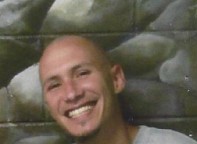 I go by “Mike”, my middle name. I grew up on the cost of N. C., but moved to Winston Salem, N.C. in 2000. I exercise and work hard to say healthy and fit. I’m heavily tattooed. I love to travel; whether it’s a road trip or just an afternoon cruise. I enjoy the outdoors for work and play. I am also a card player. I love music too. I like to laugh and joke around. I’m open minded and brutally honest. If I caught your attention, stop searching now contact me to learn more.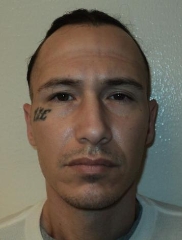 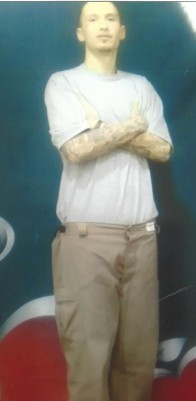 